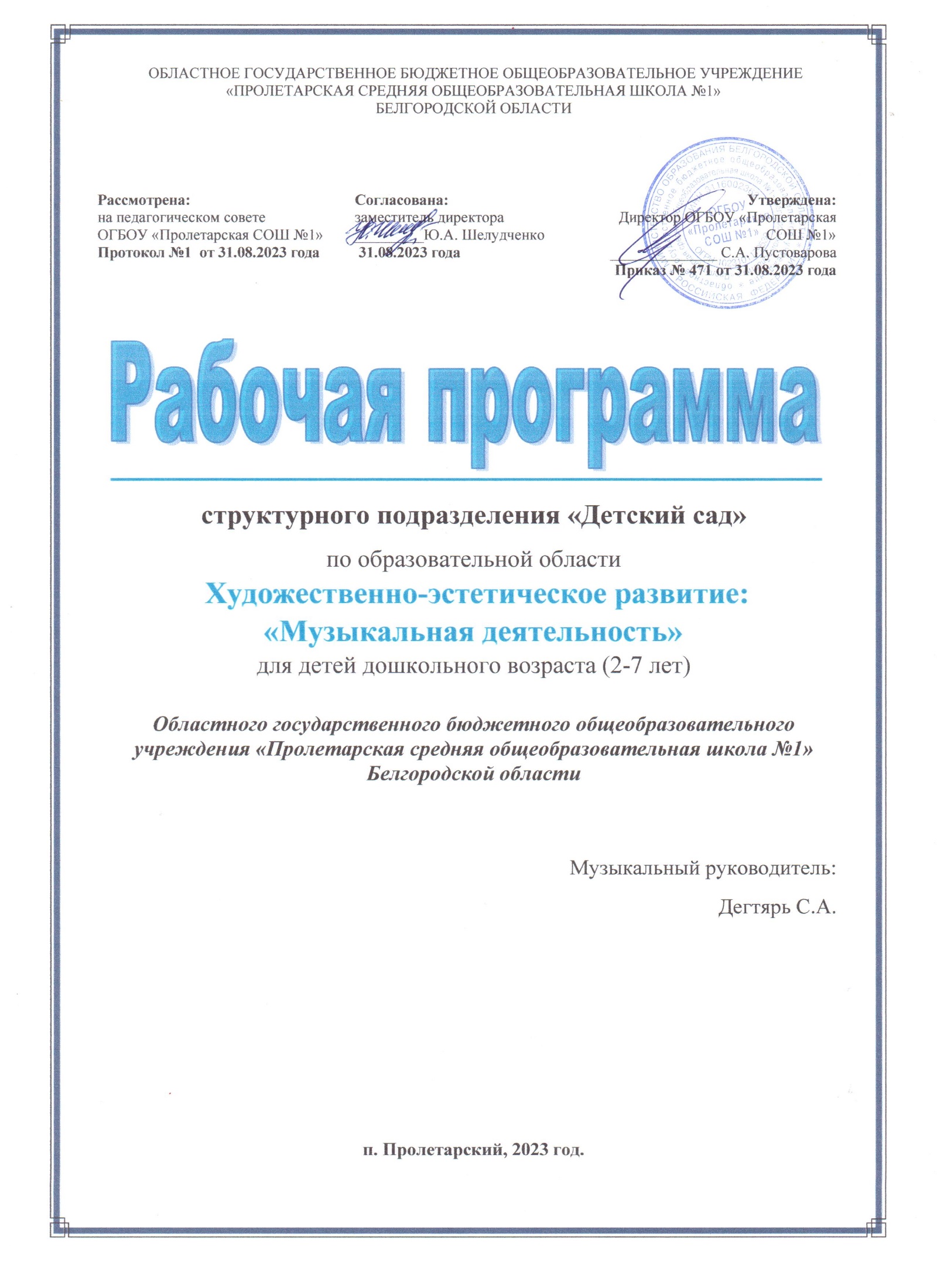 СОДЕРЖАНИЕ:I. ЦЕЛЕВОЙ РАЗДЕЛ1.  Пояснительная  записка.Образовательная область программы:  «Художественно-эстетическое развитие»  (по разделу «Музыка, музыкальное движение, танец»)Главной задачей программы является организация музыкальным руководителем образовательной деятельности  в соответствии с требованиями ФГОС.Актуальность  программы  состоит в том, что  она  ориентирована  на воспитание уверенного в себе человека, готового к решению различных жизненных ситуаций, на духовно-нравственное воспитание дошкольников средствами музыкального искусства, формированию у них патриотических чувств, любви  к Родине, на воспитание уважения к традиционным ценностям: родной природе, семье, искусству, народному художественному творчеству, музыкальному фольклору русского и других народов России.  Программа предназначена для работы с детьми от 3 до 7 лет в условиях интегрированного образовательного пространства дошкольного учреждения и представляется частью основной образовательной программы дошкольного образования «Вдохновение»Программа  рассчитана  на  4 года и предусматривает проведение музыкальной образовательной деятельности 2 раза в неделю, проведение праздников и развлечений, согласно годовому плану.Программа составлена в соответствии с нормативно-правовыми документами: -Федеральный закон от 29.12.2012г. №273-ФЗ (ред. От31.07.2020) «Об образовании в Российской Федерации» (с изм. и доп., вступ. в силу с01.09.2020).-Федеральный закон от 31.07.2020г. №304-ФЗ «О внесении изменений в Федеральный закон «Об образовании в Российской Федерации» по вопросам воспитания обучающихся».-Приказ Министерства образования и науки РФ от 17.10.2013 г. № 1155 «Об утверждении федерального государственного образовательного стандарта дошкольного образования».-СанПиН 2.4.1.3648-20 «Санитарно-эпидемиологические требования к организациям воспитания и обучения, отдыха и оздоровления детей и молодежи».Рабочая программа составлена на основе Основной образовательной программы дошкольного образования ОГБОУ «Пролетарская СОШ№1»В рабочей программе определены музыкальные задачи, необходимые для развития интеллектуальных и личностных качеств  ребенка средствами музыки как одной из областей продуктивной деятельности детей дошкольного возраста, для ознакомления с миром музыкального искусства в условиях детского сада, для формирования общей культуры, для сохранения и укрепления здоровья детей дошкольного возраста.Оригинальность программы состоит в системе специально организованных интегрированных занятий по музыкальному воспитанию, способствующих не только более полному формированию художественно-творческих и музыкальных способностей ребенка, но коррекции недостатков в физическом и психическом развитии детей.1.1.	Цель и задачи программы. Цель программы – через музыкальную деятельность создать благоприятные условия для полноценного проживания ребенком дошкольного детства, способствовать формированию основ базовой культуры личности, всестороннего развития психических и физических качеств в соответствии с возрастными и индивидуальными особенностями; сохранению и укреплению здоровья ребенка, воспитания патриотизма, уважения к традиционным ценностям.Достижение цели возможно через решение следующих  задач:Приобщение к музыкальному искусству; развитие предпосылок ценностно-смыслового восприятия и понимания музыкального искусства; формирование основ музыкальной культуры, ознакомление с элементарными музыкальными понятиями, жанрами; воспитание эмоциональной отзывчивости при восприятии музыкальных произведений.Развитие музыкальных способностей поэтического и музыкального слуха, чувства ритма, музыкальной памяти; формирование песенного, музыкального вкуса.Воспитание интереса  к музыкально-художественной деятельности, совершенствование умений в этом виде деятельности.Развитие детского музыкально-художественного творчества, реализация самостоятельной творческой деятельности детей; удовлетворение потребности в самовыражении.1.2.  Возрастные особенности художественно-эстетического развития  детей.Младшая группа. Возраст 2-3года, 3-4 года.Музыкально-художественная деятельность детей данного возраста носит непосредственный и синкретический характер. Восприятие музыкальных образов происходит при организации практической деятельности (проиграть сюжет, рассмотреть иллюстрацию и др.). Совершенствуется звукоразличение, слух: ребёнок дифференцирует звуковые свойства предметов, осваивает звуковые предэталоны (громко - тихо, высоко - низко и пр.). Начинает проявлять интерес и избирательность по отношению к различным видам музыкально-художественной деятельности (пению, слушанию, музыкально - ритмическим движениям). В возрасте 3-4 лет необходимым становится создание условий для активного экспериментирования и практикования ребёнка со звуками с целью накопления первоначального музыкального опыта. Манипулирование музыкальными звуками и игра с ними (при их прослушивании, элементарном музицировании, пении, выполнения простейших танцевальных и ритмических движений) позволяют ребёнку начать в дальнейшем ориентироваться в характере музыки, её жанрах. Содержанием музыкальноговоспитания детей данного возраста является приобщение их к разным видам музыкальной деятельности, формирование интереса к музыке, элементарных музыкальных способностей и освоение некоторых исполнительских навыков. В этот период, прежде всего, формируется восприятие музыки, характеризующееся эмоциональной отзывчивостью на произведения. Маленький ребёнок воспринимает музыкальное произведение в целом. Постепенно он начинает слышать и вычленять выразительную интонацию, изобразительные моменты, затем дифференцирует части произведения. Исполнительская деятельность у детей данного возраста лишь начинает своё становление. Голосовой аппарат ещё не сформирован, голосовая мышца не развита, связки тонкие, короткие. Голос ребёнка не сильный, дыхание слабое, поверхностное. Поэтому репертуар должен отличаться доступностью текста и мелодии. Поскольку малыши обладают непроизвольным вниманием, весь процесс обучения надо организовать так, чтобы он воздействовал на чувства и интересы детей. Дети проявляют эмоциональную отзывчивость на использование игровых приёмов и доступного материала. Приобщение детей к музыке происходит и в сфере музыкально-ритмической деятельности, посредством доступных и интересных упражнений, музыкальных игр, танцев, хороводов, помогающих ребёнку лучше почувствовать и полюбить музыку. Средняя группа. Возраст 4-5 лет.	В среднем дошкольном возрасте благодаря возросшей самостоятельности и накопленному музыкальному опыту ребенок становится активным участником танцевальной, певческой, инструментальной деятельности.	Чувственное познание свойств музыкального звука и двигательное, перцептивное восприятие метро-ритмической основы музыкальных произведений позволяют дошкольнику интерпретировать характер музыкальных образов, настроение музыки, ориентируясь в средствах их выражения.	Умение проявлять характер и настроение музыки вызывает  ребенка  потребность и желание пробовать себя в попытках самостоятельного исполнительства.Старшая группа. Возраст 5-6 лет.	В старшем дошкольном возрасте источником получения музыкальных впечатлений становится не только педагог, но и сам большой мир музыки.	Возрастные возможности детей, уровень их художественной культуры  позволяют устанавливать связи музыки с литературой, живописью, театром. С помощью педагога искусство становится для ребенка целостным способом познания мира и самореализации. Интегративный подход к организации взаимодействия детей с искусством позволяет каждому ребенку выражать свои эмоции и чувства более близкими для него средствами: звуками, красками, движениям, словом.	Ребенок начинает понимать, что музыка позволяет общаться и быть понятым любому человеку. Эмоции, переживаемые при восприятии музыкального произведения, вызывают эмоциональный подъем, активизирую  т творческий потенциал старшего дошкольника. Глубина эмоционального переживания выражается в способности старшего дошкольника интерпретировать не столько изобразительный музыкальный ряд, сколько нюансы настроений и характеров, выраженных в музыке.	Закономерности и особенности развития психических процессов ребенка этого возраста позволяют формировать его музыковедческий опыт, музыкальную эрудицию. Старший дошкольник не только чувствует, но и познает музыку, многообразие музыкальных жанров, форм, композиторских интонаций.Естественной базой и предпосылкой для получения знаний становится накопленный в младшем и среднем возрасте эмоционально - практический опыт общения с музыкой.Подготовительная группа. Возраст 6-7 лет.	Эмоциональная отзывчивость на музыку детей в старшем дошкольном возрасте – ведущая составляющая музыкальности ребенка, которая проявляется в том, что слушание музыки вызывает у него сопереживание, сочувствие, адекватное содержанию музыкального образа, побуждает к размышлениям о нем, его настроении. Эмоциональная отзывчивость выражается и в умении ребенка осуществлять элементарный музыкальный анализ произведения, определять средства музыкальной выразительности, которые вызывают яркие эмоциональные реакции и чувства в ходе ее слушания. Отзывчивость на музыку проявляется в таких специальных музыкальных способностях, как ладовое чувство (эмоциональный компонент слуха) и чувство ритма (эмоциональная способность).	Ребенку 7-го года жизни свойственны эмоциональный подъем и переживание чувства волнения от участия в спектакле, празднике, выступлении детского оркестра или хора. Они характеризуют изменившееся отношение ребенка к исполнению музыки. Желание качественно исполнить роль или музыкальное произведение показывает, что главным для дошкольника становится не процесс участия в деятельности, а ее результат. Направленность на результат, и создание понятного и выразительного образа, стремление получить одобрение зрителей свидетельствуют о том, что участие в музыкальной деятельности становится для ребенка не игрой, а художественным творчеством.1.3.	Принципы и подходы к реализации программы1. Принцип интегративности – определяется взаимосвязью и взаимопроникновением разных видов искусства и разнообразной художественной деятельностью.2. Принцип гуманности  - любовь к жизни, любовь к искусству, любовь к ребёнку. Это триединство лежит в основе формирования личности.3. Принцип деятельности (деятельностный подход) – формирование умений самостоятельно  применять   знания в  разных  областях,  моделях.4. Принцип культуросообразности – содержание программы выстраивается как последовательное освоение общечеловеческих ценностей культуры, где ведущей ценностью является человек, как личность способная творить, выдумывать, фантазировать.5. Принцип вариативности - материал постоянно варьируется, представляя тем самым необычность и новизну, эффект сюрпризности.6. Принцип креативности (организации творческой деятельности).7. Принцип эстетизации – предполагает наполнение жизни детей яркими переживаниями от соприкосновения с произведениями искусства, овладение языком искусства.8. Принцип свободы  выбора – в любом  обучающем или  управляющем действии предоставлять  ребенку  выбор.9. Принцип обратной  связи -  предполагает рефлексию педагогической деятельности и  деятельности  детей,  анализ  настроения и  самочувствия ребенка,  мониторинг  уровня  развития  дошкольников, диагностику  индивидуальных  особенностей.10. Принцип адаптивности – предполагает гибкое применение содержания и методов эмоционально-творческого развития детей в зависимости от индивидуальных и психофизиологических особенностей каждого ребёнка.1.4.	Планируемые результаты освоения Программы.Младшая группа (3-4 года):К концу года дети могут:• Слушать музыкальное произведение до конца, узнавать знакомые песни, различать звуки по высоте (в пределах октавы).• Замечать изменения в звучании (тихо – громко).• Петь, не отставая и не опережая друг друга.• Выполнять танцевальные движения: кружиться в парах, притопывать попеременно ногами, двигаться под музыку с предметами (флажки, листочки, платочки и т. п.).• Различать и называть детские музыкальные инструменты (металлофон, барабан и др.).МУЗЫКАЛЬНО-РИТМИЧЕСКИЕ ДВИЖЕНИЯ.Реагируют на звучание музыки, выполняют движения по показу педагога.Ориентируются в пространстве.Выполняют простейшие маховые движения руками по показу педагога.Легко бегают на носочках, выполняют полуприседания «пружинка».Маршируют, останавливаясь с концом музыкиНеторопливо, спокойно кружатся.Меняют движения со сменой частей музыки и со сменой динамики.Выполняют притопы.Различают контрастную музыку и выполняют движения, ей соответствующие (марш и бег).Выполняют образные движения (кошечка, медведь, лиса и т.д.).РАЗВИТИЕ ЧУВСТВА РИТМА. МУЗИЦИРОВАНИЕ.Выполняют ритмичные хлопки в ладоши и по коленям.Различают понятия «тихо» и «громко», умеют выполнять различные движения (хлопки и «фонарики») в соответствии с динамикой музыкального произведения.Произносят тихо и громко свое имя, название игрушки в различных ритмических формулах (уменьшительно).Играют на музыкальном инструменте, одновременно называя игрушку или имя.Различают долгие и короткие звуки.Проговаривают, прохлопывают и проигрывают на музыкальных инструментах простейшие формулы.Правильно извлекают звуки из простейших музыкальных инструментов.ПАЛЬЧИКОВАЯ ГИМНАСТИКА.Тренируются и укрепляются мелкие мышцы рук.Развивается чувство ритма.Формируется понятие звуковысотного слуха и голоса.Развивается память и интонационная выразительность.СЛУШАНИЕ МУЗЫКИ.Различают музыкальные произведения по характеру.Умеют определять характер простейшими словами (музыка грустная, веселая).Различают двухчастную форму.Эмоционально откликаются на музыку.Выполняют простейшие манипуляции с игрушками под музыкальное сопровождение.Узнают музыкальные произведения.Различают жанры: марш, плясовая, колыбельная.РАСПЕВАНИЕ, ПЕНИЕ.Реагируют на звучание музыки и эмоционально на нее откликаются.Передают в интонации характер песен.Поют а капелла, соло.Выполняют простейшие движения по тексту.Узнают песни по фрагменту.Проговаривают текст с различными интонациями (шепотом, хитро, страшно и т.д.).ИГРЫ, ПЛЯСКИ, ХОРОВОДЫ.Изменяют движения со сменой частей музыки.Запоминают и выполняют простейшие танцевальные движения.Исполняют солирующие роли (кошечка, петушок, собачка и т.д.).Исполняют пляски по показу педагога.Передают в движении игровые образы.Средняя группа (4-5 лет):К концу года дети могут:• Внимательно слушать музыкальное произведение, чувствовать его характер; выражать свои чувства словами, рисунком, движением.• Узнавать песни по мелодии.• Различать звуки по высоте (в пределах сексты – септимы).• Петь протяжно, четко произносить слова; вместе начинать и заканчивать пение.• Выполнять движения, отвечающие характеру музыки, самостоятельно меняя их в соответствии с двухчастной формой музыкального произведения.• Выполнять танцевальные движения: пружинка, подскоки, движение парами по кругу, кружение по одному и в парах.• Выполнять движения с предметами (с куклами, игрушками, ленточками).• Инсценировать (совместно с воспитателем) песни, хороводы.• Играть на металлофоне простейшие мелодии на одном звуке.МУЗЫКАЛЬНО-РИТМИЧЕСКИЕ ДВИЖЕНИЯ.Ходят друг за другом бодрым шагом.Различают динамические оттенки и самостоятельно меняют на них движения.Выполнять разнообразные движения руками.Различают двухчастную форму и меняют движения со сменой частей  музыки.Передают в движении образы (лошадки, медведь).Выполняют прямой галоп.Маршируют в разных направлениях.Выполняют легкий бег врассыпную и по кругу.Легко прыгают на носочках. Спокойно ходят в разных направлениях.РАЗВИТИЕ ЧУВСТВА РИТМА. МУЗИЦИРОВАНИЕ.Пропевают долгие и короткие звуки.Правильно называют графические рисунки песенок.Правильно называют и прохлопывают ритмические картинки.Играют простейшие ритмические формулы на музыкальных инструментах.Играют произведения с ярко выраженной двухчастной формой.Играют последовательно.ПАЛЬЧИКОВАЯ ГИМНАСТИКА.Укрепляют мышцы пальцев рук.Развивают чувство ритма.Формируют понятие звуковысотного слуха и голоса.Развивают память и интонационную выразительность.Развивают артикуляционный аппарат.СЛУШАНИЕ МУЗЫКИ.Различают жанровую музыку.Узнают и понимают народную музыку.Различают характерную музыку, придумывают простейшие сюжеты (с помощью педагога).Знают жанры: марш, вальс, танец. Определяют характер.Подбирают иллюстрации к прослушанным музыкальным произведениям, мотивируют свой выбор.РАСПЕВАНИЕ, ПЕНИЕ.Передают в пении характер песни.Поют протяжно, спокойно, естественным голосом.Подыгрывают на музыкальных инструментах.Правильно выполняют дыхательные упражнения.ИГРЫ, ПЛЯСКИ, ХОРОВОДЫ.Изменяют движения со сменой частей музыки.Выполняют движения эмоционально.Соблюдают простейшие правила игры.Выполняют солирующие роли.Придумывают простейшие элементы творческой пляски.Правильно выполняют движения, которые показал педагог.Старшая группа (5-6лет):К концу года дети могут:• Различать жанры музыкальных произведений (марш, танец, песня); звучание музыкальных инструментов (фортепиано, скрипка); произведения по мелодии, вступлению.• Различать высокие и низкие звуки (в пределах квинты).• Петь без напряжения, плавно, легким звуком; произносить отчетливо слова, своевременно начинать и заканчивать песню; петь в сопровождении музыкального инструмента.• Ритмично двигаться в соответствии с различным характером и динамикой музыки.• Самостоятельно менять движения в соответствии с трехчастной формой музыкального произведения и музыкальными фразами.• Выполнять танцевальные движения: поочередное выбрасывание ног вперед в прыжке, полуприседание с выставлением ноги на пятку, шаг на всей ступне на месте, с продвижением вперед и в кружении.• Самостоятельно инсценировать содержание песен, хороводов, действовать, не подражая друг другу.• Играть мелодии на металлофоне по одному и небольшими группами.МУЗЫКАЛЬНО-РИТМИЧЕСКИЕ ДВИЖЕНИЯ.Ритмично ходят в одном направлении, сохраняя дистанцию.Ходят парами, тройками, вдоль стен, врассыпную.Останавливаются четко, с концом музыки.Придумывают различные фигуры.Выполняют движения по подгруппам.Совершенствуются координации рук.Четко, непринужденно выполняются поскоки с ноги на ногу.Выполняются разнообразные ритмические хлопки.Выполняются пружинящие шаги.Выполняются прыжки на месте, с продвижениями, с поворотами.Совершенствуются движения галопа. Передается выразительный образ.Совершенствуется плавность движений.РАЗВИТИЕ ЧУВСТВА РИТМА. МУЗИЦИРОВАНИЕ.Дети проговаривают ритмические формулы (долгие и короткие звуки), выложенные на фланелеграфе.Прохлопывают ритмические песенки.Понимают и ощущают четырехдольный размер («Музыкальный квадрат).Различают длительности в ритмических карточках.Играют на музыкальных инструментах выложенные ритмические формулы.Осмысливают понятие «пауза».Умеют сочинять простейшие песенки.Выслушивают предложенный ритм до конца и уметь его повторять.ПАЛЬЧИКОВАЯ ГИМНАСТИКА.Совершенствуется речь, артикуляционный аппарат.Развивается внимание, память, интонационная выразительность.Развивается чувство ритма.Формируется понятие звуковысотности.СЛУШАНИЕ МУЗЫКИ.Дети знакомятся с творчеством П.И. Чайковского, с произведениями из «Детского альбома».Различают трехчастную форму.Продолжают знакомиться с танцевальными жанрами. Учат выражать характер произведения.Запоминают и выразительно читают стихи.Выражают свое отношение к музыкальным произведениям в рисунке.РАСПЕВАНИЕ, ПЕНИЕ.Умеют петь выразительно, протягивая гласные звуки.Поют, сопровождая пение имитационными движениями.Самостоятельно придумывают продолжение (или короткие истории) к песням.Аккомпанируют на музыкальных инструментах.Поют соло, подгруппами, цепочкой, «закрытым звуком».Расширяют певческий диапазон.ИГРЫ, ПЛЯСКИ, ХОРОВОДЫ.Ходят простым русским хороводным шагом.Выполняют определенные танцевальные движения: поскоки, притопы, «ковырялочку», «пружинку» с поворот корпуса.Выполняют движения эмоционально, изменяя его характер и динамику с изменением силы звучания музыки.Ощущают музыкальные фразы.Чередуют хороводные шаги с притопами, кружением.Выполняют простейшие перестроения.Согласовывают плясовые движения с текстом песен и хороводов.Самостоятельно начинают и заканчивают движения.Развивается танцевальное творчество.Подготовительная группа (6-7 лет):К концу года дети могут:• Узнавать мелодию Государственного гимна РФ.• Определять, к какому жанру принадлежит прослушанное произведение (марш, песня, танец) и на каком из известных инструментов оно исполняется.• Различать части произведения (вступление, заключение, запев, припев).• Внимательно слушать музыку, эмоционально откликаться на выраженные в ней чувства и настроения.• Определять общее настроение, характер музыкального произведения в целом и его частей; выделять отдельные средства выразительности: темп, динамику, тембр; в отдельных случаях – интонационные мелодические особенности музыкальной пьесы.• Слышать в музыке изобразительные моменты, соответствующие названию пьесы, узнавать характерные образы.• Выражать свои впечатления от музыки в движениях или рисунках.• Петь несложные песни в удобном диапазоне, исполняя их выразительно и музыкально, правильно передавая мелодию (ускоряя, замедляя, усиливая и ослабляя звучание).• Воспроизводить и чисто петь общее направление мелодии и отдельные ее отрезки с аккомпанементом.• Сохранять правильное положение корпуса при пении, относительно свободно артикулируя, правильно распределяя дыхание.• Петь индивидуально и коллективно, с сопровождением и без него.• Выразительно и ритмично двигаться в соответствии с разнообразным характером музыки, музыкальными образами; передавать несложный музыкальный ритмический рисунок; самостоятельно начинать движение после музыкального вступления; активно участвовать в выполнении творческих заданий.• Выполнять танцевальные движения: шаг с притопом, приставной шаг с приседанием, пружинящий шаг, боковой галоп, переменный шаг; выразительно и ритмично исполнять танцы, движения с предметами (шарами, oбручами, мячами, цветами).• Инсценировать игровые песни, придумывать варианты образных движений в играх и хороводах.• Исполнять сольно и в ансамбле на ударных и звуковысотных детских музыкальных инструментах несложные песни и мелодии.• Учить называть цвета по предметному признаку (малиновый, лимонный и др.).МУЗЫКАЛЬНО - РИТМИЧЕСКИЕ ДВИЖЕНИЯ.Ходят в колонне по одному, врассыпную, по диагонали, тройками, парами. Четко останавливаются с концом музыки.Совершенствуются движения рук.Выполняют несколько движений под одно музыкальное сопровождение.Выполняют движения по подгруппам, умеют  наблюдать за движущимися детьми.Ориентируются в пространстве.Выполняют четко и ритмично боковой галоп, прямой галоп, приставные шаги.Придумывают свои движения под музыку.Выполняют маховые и круговые движения руками.Выполняют легкие прыжки на двух ногах с различными вариантами.Выполняют разнообразные поскоки.Развивается ритмическая четкость и ловкость движений.Выполняют разнообразные движения в соответствии со звучанием различных музыкальных инструментов.РАЗВИТИЕ ЧУВСТВА РИТМА. МУЗИЦИРОВАНИЕ.Ритмично играют на разных инструментах по подгруппам, цепочкой.Выкладывают на фланелеграфе различные ритмические формулы, проговаривают, прохлопывают, играют на музыкальных инструментах.Самостоятельно выкладывают ритмические формулы с паузами.Самостоятельно играют ритмические формулы на музыкальных инструментах.Умеют играть двух голосье.Ритмично проговаривают стихотворные тексты, придумывают  на них ритмические формулы.Ритмично играют на палочках.СЛУШАНИЕ МУЗЫКИ.Знакомятся с творчеством русских композиторов П.И. Чайковского, М. Глинки, Н. Римского-Корсакова, М. Мусоргского.Знакомятся с творчеством зарубежных композиторов. Определяют  форму и характер музыкального произведения.Умеютслышать а произведении динамику, темп, музыкальные нюансы, высказывать свои впечатления.Развивают  кругозор, внимание, память, речь, расширяют  словарный запас, обогащаются  музыкальными впечатлениями.Умеют выражать в самостоятельном движении характер произведения.РАСПЕВАНИЕ. ПЕНИЕ.Чисто интонируют интервалы, показывая их рукой.Передают в пении характер песни (спокойный, напевный, ласковый, веселый, энергичный, озорной, легкий).Придумывают движения по тексту песен (инсценирование песен).Поют согласованно и выразительно.Выслушивают партию солиста, вовремя вступают в хоре.Дети знакомятся с музыкальными терминами и определениями (куплет, припев, соло, дуэт, трио, квартете, ансамбль, форте, пиано).ПЛЯСКИ, ИГРЫ, ХОРОВОДЫ.Передают в движении ритмический рисунок мелодии и изменения характера музыки в пределах одной части музыкального произведения.Танцуют легко, задорно, меняют движения со сменой музыкальных фраз.Начинают и заканчивают движение с началом и окончанием музыкальных фраз.Сочетают пение с движением, передают в движении характер песни.Самостоятельно придумывают движения к танцевальной музыке.Воспринимают и передают в движении строение музыкального произведения (части, фразы различной протяженности звучания).Активно участвуют в играх на развитие творчества и фантазии.Правильно и выразительно выполняют танцевальные  движения и различные перестроения.II. СОДЕРЖАТЕЛЬНЫЙ РАЗДЕЛ2.1.  Образовательная область «Художественно-эстетическое развитие»  (по разделу «Музыка, музыкальное движение, танец»)Младшая группа (2-3года, 3-4года).Цель: Воспитывать у детей эмоциональную отзывчивость на музыку.Познакомить с тремя музыкальными жанрами: песней, танцем, маршем. Способствовать развитию музыкальной памяти. Формировать умение узнавать знакомые песни, пьесы; чувствовать характер музыки (веселый, бодрый, спокойный), эмоционально на нее реагировать.	Слушание. Учить слушать музыкальное произведение до конца, понимать характер музыки, узнавать и определять, сколько частей в произведении.Развивать способность различать звуки по высоте в пределах октавы –септимы, замечать изменение в силе звучания мелодии (громко, тихо).Совершенствовать умение различать звучание музыкальных игрушек, детских музыкальных инструментов (музыкальный молоточек, шарманка, погремушка, барабан, бубен, металлофон и др.).Пение. Способствовать развитию певческих навыков: петь без напряжения в диапазоне ре (ми) – ля (си), в одном темпе со всеми, чисто и ясно произносить слова, передавать характер песни (весело, протяжно, ласково, напевно). Песенное творчество. Учить допевать мелодии колыбельных песен на слог «баю-баю» и веселых мелодий на слог «ля-ля». Формировать навыки сочинительства веселых и грустных мелодий по образцу.Музыкально-ритмические движения.Учить двигаться соответственно двухчастной форме музыки и силе ее звучания (громко, тихо); реагировать на начало звучания музыки и ее окончание (самостоятельно начинать и заканчивать движение). Совершенствовать навыки основных движений (ходьба и бег). Учить маршировать вместе со всеми и индивидуально, бегать легко, в умеренном и быстром темпе под музыку. Улучшать качество исполнения танцевальных движений: притопывать попеременно двумя ногами и одной ногой. Развивать умение кружиться в парах, выполнять прямой галоп, двигаться под музыку ритмично и согласно темпу и характеру музыкального произведения, с предметами, игрушками, без них.Способствовать развитию навыков выразительной и эмоциональной передачи игровых и сказочных образов: идет медведь, крадется кошка, бегают мышата, скачет зайка, ходит петушок, клюют зернышки цыплята, летают птички, едут машины, летят самолеты, идет коза рогатая и др.Формировать навыки ориентировки в пространстве.Развитие танцевально-игрового творчества.Стимулировать самостоятельное выполнение танцевальных движений под плясовые мелодии. Активизировать выполнение движений, передающих характер изображаемых животных.Игра на детских музыкальных инструментах.Знакомить детей с некоторыми детскими музыкальными инструментами: дудочкой, металлофоном, колокольчиком, бубном, погремушкой, барабаном, а также их звучанием. Способствовать приобретению элементарных навыков подыгрывания на детских ударных музыкальных инструментах.Примерный музыкальный репертуар:Слушание:«Грустный дождик», «Вальс», муз. Д. Кабалевского; «Листопад», муз. Т. Попатенко; «Весною», «Осенью», муз. С. Майкапара; «Вальс снежных хлопьев» (из балета «Щелкунчик»), муз. П. Чайковского; «Дед Мороз», муз. Р. Шумана; «Подснежники», муз. В. Калинникова; «Дождик», «Дождик и радуга», муз. Г. Свиридова; «Со вьюном я хожу», рус.нар. песня; «Солдатский марш», муз. Л. Шульгина; «Марш», муз. М. Журбина; «Детская полька», муз. М. Глинки; «Есть у солнышка друзья», муз. Е. Тиличеевой, сл. Е. Каргановой; «Зайчик», муз. Л. Лядовой; «Медведь», муз. Е. Тиличеевой; рус.нар. плясовые мелодии.Пение:«Солнышко-ведрышко», муз. В. Карасевой, сл. нар.; «Люлю, бай», рус.нар. колыбельная; «Петушок», рус. нар. прибаутка; «Зайчик», рус. нар. песня, обр. Н. Лобачева; «Ладушки», рус. нар. мелодия; «Гуси», рус. нар. песня, обр. Н. Метлова; «Поедем, сыночек, в деревню», рус. нар. мелодия из сб. «Гусельки», обр. Н. Метлова; «Осенью», укр. нар. мелодия, обр. Н. Метлова, сл. Н. Плакиды; «Осенняя песенка», муз. Ан. Александрова, сл. Н. Френкель; «Мы умеем чисто мыться», муз. М. Иорданского, сл. О. Высотской; «Зима», муз. В. Карасевой, сл. Н. Френкель; «Наша елочка», муз. М. Красева, сл. М. Клоковой; «Зима прошла», муз. Н. Метлова, сл. М. Клоковой; «Пастушок», муз. Н. Преображенского; «Птичка», муз. М. Раухвергера, сл. А. Барто.Песенное творчество:«Ах ты котенька-коток», «Бай-бай, бай-бай», «Лю-лю, бай», рус.нар. колыбельные; «Петух и кукушка», «Человек идет», муз. М. Лазарева, сл. Л. Дымовой; «Закличка солнца», сл. нар., обр. И. Лазарева и М. Лазарева.Музыкально-ритмические движения.Игровые упражнения: «Марш», муз. Э. Парлова; «Шагаем, как физкультурники», муз. Т. Ломовой; «Ладушки», муз. Н. Римского-Корсакова; «Птички летают», муз. Л. Банниковой; «Прыжки», «Этюд», муз. К. Черни; «Скачут лошадки», муз. Т. Попатенко.Этюды-драматизации: «Зайцы и лиса», муз. Е. Вихаревой; «Птички», муз. Л. Банниковой; «Мышки», муз. Н. Сушева; «Медвежата», муз. М. Красева, сл. Н. Френкель; «Смело идти и прятаться», муз. И. Беркович («Марш»).Игры: «Солнышко и дождик», муз. М. Раухвергера, сл. А. Барто; «Жмурки с Мишкой», муз. Ф. Флотова; «Заинька, выходи», муз. Е. Тиличеевой; «Игра с куклой», муз. В. Карасевой; «Коза рогатая», рус.нар. мелодия, обр. Е. Туманяна; «Бубен», муз. М. Красева, сл. Н. Френкель; «Куколка», муз. М. Красева, сл. М. Чарной; «Ходит Ваня», рус.нар. песня, обр. Н. Метлова.Хороводы и пляски: «Пляска с погремушками», муз.и сл. В. Антоновой; «Греет солнышко теплее», муз. Т. Вилькорейской, сл. О. Высотской; «Танец около елки», муз. Р. Равина, сл. П. Границыной; «По улице мостовой», рус.нар. мелодия, обр. Т. Ломовой; «Помирились», муз. Т. Вилькорейской.Развитие танцевально-игрового творчества:«Пляска», муз. Р. Рустамова; «Зайцы», муз. Е. Тиличеевой; «Веселые ножки», рус.нар. мелодия, обр. В. Агафонникова; «Волшебные платочки», рус. нар. мелодия, обр. Р. Рустамова.Подыгрывание на детских ударных музыкальных инструментах:Народные мелодии.Средняя группа (от 4-х до 5 лет).Цель: Продолжать развивать у детей интерес к музыке, желание ее слушать, вызывать эмоциональную отзывчивость при восприятии музыкальных произведений. Обогащать музыкальные впечатления, способствовать дальнейшему развитию основ музыкальной культуры.Слушание.Формировать навыки культуры слушания музыки (не отвлекаться и не отвлекать других, дослушивать произведение до конца). Учить чувствовать характер музыки, узнавать знакомые мелодии, высказывать свои впечатления.Замечать динамику музыкального произведения, его выразительные средства: тихо, громко, медленно, быстро. Развивать способность различать звуки по высоте (высокий, низкий в пределах сексты, септимы).Пение.Обучать детей выразительному пению, формировать умение петь протяжно, подвижно, согласованно (в пределах ре – си первой октавы). Развивать умение брать дыхание между короткими музыкальными фразами. Способствовать стремлению петь мелодию чисто, смягчать концы фраз, четко произносить слова, петь выразительно, передавая характер музыки. Учить петь с инструментальным сопровождением и без него (с помощью воспитателя).Песенное творчество.Учить самостоятельно сочинять мелодию колыбельной песни и отвечать на музыкальные вопросы («Как тебя зовут?», «Что ты хочешь, кошечка?», «Где ты?»). Формировать умение импровизировать мелодии на заданный текст, учить сочинять мелодию марша.Музыкально-ритмические движения.Продолжать формировать у детей навык ритмичного движения в соответствии с характером музыки, самостоятельно менять движения в соответствии с двух– и трехчастной формой музыки. Совершенствовать танцевальные движения: прямой галоп, пружинка, кружение по одному и в парах. Обучать детей умению двигаться в парах по кругу в танцах и хороводах, ставить ногу на носок и на пятку, ритмично хлопать в ладоши, выполнять простейшие перестроения (из круга врассыпную и обратно), подскоки. Продолжать совершенствовать навыки основных движений (ходьба: «торжественная», спокойная, «таинственная»; бег: легкий и стремительный).Развитие танцевально-игрового творчества.Способствовать развитию эмоционально-образного исполнения музыкально-игровых упражнений (кружатся листочки, падают снежинки) и сценок, используя мимику и пантомиму (зайка веселый и грустный, хитрая лисичка, сердитый волк, гордый петушок, хлопотливая курица). Обучать инсценированию песен, музыкальных игр и постановке небольших музыкальных спектаклей.Игра на детских музыкальных инструментах.Формировать умение подыгрывать простейшие мелодии на деревянных ложках, погремушках, барабане, металлофоне.Примерный музыкальный репертуар:Слушание:Произведения из детских альбомов фортепианных пьес: «Материнские ласки» (из альбома «Бусинки» А. Гречанинова); «Пастушок» (из альбома «Бирюльки» С. Майкапара); «Новая кукла», «Болезнь куклы» (из «Детского альбома» П. Чайковского); «Музыкальный ящик» (из «Альбома пьес для детей» Г. Свиридова) и другие пьесы (по выбору музыкальных руководителей); «Бабочка» Э. Грига; «Пьеска», «Смелый наездник» (из «Альбома для юношества») Р. Шумана; симфонические произведения, написанные специально для детей: «Петя и волк», муз. С. Прокофьева; «Детские игры», муз. Ж. Бизе (фрагменты).Пение:«Кукушечка», рус.нар. песня, обр. И. Арсеева; «Как на тоненький ледок», «Паучок» и «Кисонька-мурысонька», «Где был, Иванушка», рус. нар. песни; «Осень», муз. Ю. Чичкова, сл. И. Мазнина; «В лесу родилась елочка», муз. Л. Бекмана, сл. Р. Кудашевой; «Голубые санки», муз. М. Иорданского, сл. М. Клоковой; колядки: «Здравствуйте», «С Новым годом»; заклички: «Ой, кулики! Весна поет!» и «Жаворонушки, прилетите!», песни из детских мультфильмов: «Улыбка», муз. В. Шаинского, сл. М. Пляцковского (мультфильм «Крошка Енот»); «Песенка про кузнечика», муз. В. Шаинского, сл. Н. Носова (мультфильм «Приключения Кузнечика»); «Если добрый ты», муз. Б. Савельева, сл. М. Пляцковского (мультфильм «День рождения кота Леопольда»).Песенное творчество:«Котенька-коток», рус.нар. колыбельная песня; «Марш», муз. Н. Богословского; «Мишка», «Бычок», «Лошадка», «Марш», муз. А. Гречанинова, сл. А. Барто.Музыкально-ритмические движения:Игровые упражнения: «Пружинки» под рус.нар. мелодию «Посеяли девки лен»; прыжки под англ. нар. мелодию «Полли»; легкий бег под латвийскую «Польку», муз. А. Жилинского; ходьба под «Марш», муз. И. Беркович.Этюды-драматизации: «Веселая прогулка», муз. П. Чайковского; «Барабанщик», муз. М. Красева; «Танец осенних листочков», муз. А. Филиппенко, сл. Е. Макшанцевой; «Считалка», «Катилось яблоко», муз. В. Агафонникова; «Бегал заяц по болоту», муз. В. Герчик; «Что ты хочешь, кошечка?», муз. Г. Зингера, сл. А. Шибицкой.Хороводы и пляски: «Топ и хлоп», муз. Т. Назарова-Метнер, сл. Е. Каргановой; «Покажи ладошку», «Пляска парами», латыш.нар. мелодии; «По улице мостовой», «Танец с платочками», рус. нар. мелодии; «Снежинки», муз. О. Берта, обраб. Н. Метлова.Музыкальные игры:«Курочка и петушок», муз. Г. Фрида; «Жмурки», муз. Ф. Флотова; «Медведь и заяц», муз. В. Ребикова; «Веселые мячики», муз. М. Сатулина; «Самолеты», муз. М. Магиденко; «Игра Деда Мороза со снежками», муз. П. Чайковского (из балета «Спящая красавица»).Игры с пением:«Огородная-хороводная», муз. Б. Можжевелова, сл. А. Пассовой; «Заинька, выходи», «Гуси, лебеди и волк», муз. Е. Тиличеевой, сл. М. Булатова; «Платочек», укр. нар.песня, обр. Н. Метлова; «Веселая девочка Таня», муз. А. Филиппенко, сл. Н. Кукловской и Р. Борисовой.Музыкально-дидактические игры:Развитие звуковысотного слуха: «Птицы и птенчики», «Качели», «Эхо», «Курицы».Развитие ритмического слуха: «Кто как идет?», «Веселые дудочки», «Петушок, курочка и цыпленок».Развитие тембрового и динамического слуха: «Узнай свой инструмент», «Громко – тихо», «Угадай, на чем играю».Развитие танцевально-игрового творчества:«Лошадка», муз. Н. Потоловского; «Зайчики», «Наседка и цыплята», «Воробей», муз. Т. Ломовой; «Ой, хмель мой, хмелек», рус.нар. мелодия, обр. М. Раухвергера; «Кукла», муз. М. Старокадомского; «Скачут по дорожке», муз. А. Филиппенко.Игра на детских музыкальных инструментах:«Мы идем с флажками», «Гармошка», муз. Е. Тиличеевой, сл. М. Долинова; «Сорока-сорока», рус.нар. прибаутка, обр. Т. Попатенко; «Кап-кап-кап…», рум. нар. песня, обр. Т. Попатенко; «Лиса», рус. нар. прибаутка, обр. В. Попова.Старшая группа (от 5 до 6 лет).Цель: Продолжать развивать эстетическое восприятие, интерес, любовь к музыке, формировать музыкальную культуру на основе знакомства с композиторами, с классической, народной и современной музыкой. Продолжать развивать музыкальные способности детей: звуковысотный, ритмический, тембровый, динамический слух; эмоциональную отзывчивость и творческую активность.Способствовать дальнейшему развитию навыков пения, движений под музыку, игры и импровизации мелодий на детских музыкальных инструментах.Слушание.Учить различать жанры музыкальных произведений (марш, танец, песня). Совершенствовать музыкальную память через узнавание мелодий по отдельным фрагментам произведения (вступление, заключение, музыкальная фраза). Совершенствовать навык различения звуков по высоте в пределах квинты, звучания музыкального инструмента (клавишно-ударные и струнные: фортепиано, скрипка, виолончель, балалайка).Пение.Формировать певческие навыки, умение петь легким звуком в диапазоне от «ре» первой октавы до «до» второй октавы; брать дыхание перед началом песни, между музыкальными фразами, произносить отчетливо слова, своевременно начинать и заканчивать песню, эмоционально передавать характер мелодии, петь умеренно, громко и тихо. Способствовать развитию навыков сольного пения, с музыкальным сопровождением и без него. Содействовать проявлению самостоятельности и творческому исполнению песен разного характера. Создавать фонд любимых песен, тем самым развивая песенный музыкальный вкус.Песенное творчество.Учить импровизировать мелодию на заданный текст. Формировать умение сочинять мелодии различного характера: ласковую колыбельную, задорный или бодрый марш, плавный вальс, веселую плясовую.Музыкально-ритмические движения.Развивать чувство ритма, умение передавать через движения характер музыки, ее эмоционально-образное содержание, свободно ориентироваться в пространстве, выполнять простейшие перестроения, самостоятельно переходить от умеренного к быстрому или медленному темпу, менять движения в соответствии с музыкальными фразами. Способствовать формированию навыков исполнения танцевальных движений (поочередное выбрасывание ног вперед в прыжке; приставной шаг с приседанием, с продвижением вперед, кружение; приседание с выставлением ноги вперед). Формировать танцевальное творчество.Продолжать развивать навыки инсценирования песен; учить импровизировать образы сказочных животных и птиц (лошадка, коза, лиса, медведь, заяц, журавль, ворон и т. д.) в разных игровых ситуациях. Познакомить с русским хороводом, пляской, с танцами других народов.Музыкально-игровое и танцевальное творчество.Развивать танцевальное творчество; учить придумывать движения к пляскам, танцам, составлять композицию танца, проявляя оригинальность и самостоятельность в творчестве. Учить импровизировать движения разных персонажей под музыку соответствующего характера; самостоятельно придумывать движения, отражающие содержание песни; придумывать простейшие танцевальные движения. Побуждать к инсценированию содержания песен, хороводов.Игра на детских музыкальных инструментах.Учить детей исполнять простейшие мелодии на детских музыкальных инструментах; исполнять знакомые песенки индивидуально и небольшими группами, соблюдая при этом общую динамику и темп. Развивать творчество детей, побуждать их к активным самостоятельным действиям.Примерный музыкальный репертуар:Слушание:«Марш», муз. Д. Шостаковича; «Колыбельная», «Парень с гармошкой», муз. Г. Свиридова; «Листопад», муз. Т. Попатенко, сл. Е. Авдиенко;«Марш» из оперы «Любовь к трем апельсинам», муз. С. Прокофьева; «Тревожная минута» (из альбома «Бирюльки» С. Майкапара); «Утренняя молитва», «В церкви» (из «Детского альбома» П. Чайковского); «Раскаяние», «Утро», «Вечер» (из сборника «Детская музыка» С. Прокофьева); старинный танец из «Альбома пьес для детей» Г. Свиридова и другие пьесы по выбору музыкального руководителя; «Полька», муз. Д. Львова-Компанейца, сл. З. Петровой; «Мамин праздник», муз. Е. Тиличеевой, сл. Л. Румарчук; «Моя Россия», муз. Г. Струве, сл. Н. Соловьевой; «Кто придумал песенку?», муз. Д. Львова-Компанейца, сл. Л. Дымовой; «Детская полька», муз. М. Глинки; «Пляска птиц», «Колыбельная», муз. Н. Римского-Корсакова; «Первая потеря» (из «Альбома для юношества») Р. Шумана; Одиннадцатая соната для фортепиано, 1-я часть (фрагменты), Прелюдия ля мажор, соч. 28, № 7 Ф. Шопена; Финал концерта для фортепиано с оркестром № 5 (фрагменты) Л. Бетховена; Менуэт ре мажор В. Моцарта и другие произведения западноевропейских композиторов.Пение.Упражнения на развитие слуха и голоса: «Зайка», «Паровоз», «Петрушка», муз. В. Карасевой, сл. Н. Френкель; «Колыбельная», муз. Е. Тиличеевой, сл. Н. Найденовой; «Андрей-Воробей», рус.нар. песня, обр. Ю. Слонова; русские народные песенки и попевки.Песни: «Барабан», муз. Е. Тиличеевой, сл. Н. Найденовой; «Журавли», муз. А. Лившица, сл. М. Познанской; «К нам гости пришли», муз. Ан. Александрова, сл. М. Ивенсен; «Голубые санки», муз. М. Иорданского, сл. М. Клоковой; «Горошина», муз. В. Карасевой, сл. Н. Френкель; «Курица», муз. Е. Тиличеевой, сл. М. Долинова; «Гуси-гусенята», муз. Ан. Александрова, сл. Г. Бойко; «Гуси», муз. А. Филиппенко, сл. Т. Волгиной.Песенное творчество:«Колыбельная», рус.нар. песня; «Дили-дили! Бом! Бом!», укр. нар.песня, сл. Е. Макшанцевой; «Марш», муз. М. Красева; потешки, дразнилки, считалки и другие русские народные попевки.Музыкально-ритмические движения:Упражнения: «Маленький марш», муз. Т. Ломовой; «Росинки», муз. С. Майкапара; «Пружинка», муз. Е. Гнесиной («Этюд»); «Шаг и бег», муз. Н. Надененко; «Канава», рус.нар. мелодия, обр. Р. Рустамова; «Плавные руки», муз. Р. Глиэра («Вальс», фрагмент); «Кто лучше скачет», муз. Т. Ломовой; «Учись плясать по-русски!», муз. Л. Вишкарева (вариации на рус.нар. мелодию «Из-под дуба, из-под вяза»). Упражнения с предметами: «Упражнения с ленточками», укр. нар.мелодия, обр. Р. Рустамова; «Гавот», муз. Ф. Госсека; «Передача платочка», муз. Т. Ломовой; «Вальс», муз. А. Дворжака; «Упражнения с мячами», муз. Т. Ломовой; «Вальс», муз. Ф. Бургмюллера.Этюды:«Ау!» («Игра в лесу»), муз. Т. Ломовой; «Тихий танец» (тема из вариаций, муз. В. Моцарта); «Полька», нем. нар.танец; «Поспи и попляши» («Игра с куклой»), муз. Т. Ломовой; ходьба на носках с передачей предмета.Танцы и пляски:«Дружные пары», муз. И. Штрауса («Полька»); «Парный танец», муз. Ан. Александрова («Полька»); «Задорный танец», муз. В. Золотарева; «Приглашение», рус.нар. мелодия; «Русская пляска», рус. нар. мелодия («Во саду ли, в огороде»); «Круговая пляска», рус. нар. мелодия, обр. С. Разоренова; пляска мальчиков «Чеботуха», рус. нар. мелодия; «Кадриль с ложками», рус. нар. мелодия, обр. Е. Туманяна.Характерные танцы: «Танец бусинок», муз. Т. Ломовой; «Пляска петруше», хорват.нар. мелодия; «Хлопушки», муз. Н. Кизельваттер; «Танец Снегурочки и снежинок», муз. Р. Глиэра; ТТанец гномов», муз. Ф. Черчеля; «Танец скоморохов», муз. Н. Римского-Корсакова; «Танец цирковых лошадок», муз. М. Красева.Хороводы: «Березка», рус.нар. мелодия, обр. Е. Тиличеевой; «Ай да березка», муз. Т. Попатенко, сл. Ж. Агаджановой; «Веснянка», укр. нар.мелодия, обр. С. Полонского; «Новогодняя хороводная», муз. С. Шайдар; «Новогодний хоровод», муз. Т. Попатенко; «Хоровод цветов», муз. Ю. Слонова; «Возле речки, возле моста», «Как пошли наши подружки», «Со вьюном я хожу», «А я по лугу», «Земелюшка-чернозем», «Пошла млада за водой», рус.нар. песни, обр. В. Агафонникова. Знакомство с древнейшей символикой хороводных движений.Музыкальные игры.Игры: «Ловишка», муз. Й. Гайдна; «Не выпустим», муз. Т. Ломовой; «Будь ловким!», муз. Н. Ладухина; «Найди себе пару», латв. нар.мелодия, обр. Т. Попатенко; «Ищи игрушку», рус. нар. мелодия, обр. В. Агафонникова; «Игра с бубном», муз. М. Красева; «Игра со звоночком», муз. С. Ржавской; «Кот и мыши», муз. Т. Ломовой; «Погремушки», муз. Т. Вилькорейской.Игры с пением: «Ворон», рус.нар. мелодия, обр. Е. Тиличеевой; «Ежик», муз. А. Аверина; «Хоровод в лесу», муз. М. Иорданского; «Две тетери», рус.нар. мелодия, обр. В. Агафонникова; «Заинька», рус. нар. песня, обр. Н. Римского-Корсакова; «Кот Васька», муз. Г. Лобачева, сл. Н. Френкель; «Ежик и мышки», муз. М. Красева, сл. М. Клоковой; «Цветы», муз. Н. Бахутовой, слова народные.Музыкально-дидактические игры.Развитие звуковысотного слуха:«Музыкальное лото», «Ступеньки», «Где мои детки?», «Мама и детки».Развитие чувства ритма: «Определи по ритму», «Ритмические полоски», «Учись танцевать», «Ищи».Развитие тембрового слуха: «На чем играю?», «Музыкальные загадки», «Музыкальный домик».Развитие диатонического слуха: «Громко, тихо запоем», «Звенящие колокольчики»Развитие восприятия музыки и музыкальной памяти: «Будь внимательным», «Буратино», «Музыкальный магазин», «Времена года», «Наши песни».Инсценировки и музыкальные спектакли.«К нам гости пришли», муз. Ан. Александрова; «Как у наших у ворот», рус. нар. мелодия, обр. В. Агафонникова; «Где ты был, Иванушка?», рус. нар. мелодия, обр. М. Иорданского; «Моя любимая кукла», автор Т. Коренева; «Полянка» (музыкальная игра-сказка), муз.Т. Вилькорейской.Развитие танцевально-игрового творчества:«Котик и козлик», «Я полю, полю лук», муз. Е. Тиличеевой; «Вальс кошки», муз. В. Золотарева; свободная пляска под любые плясовые мелодии в аудиозаписи; «Гори, гори ясно!», рус.нар. мелодия, обр. Р. Рустамова; «А я по лугу», рус. нар. мелодия, обр. Т. Смирновой.Игра на детских музыкальных инструментах:«Небо синее», «Смелый пилот», муз. Е. Тиличеевой, сл. М. Долинова; «Дон-дон», рус.нар. песня, обр. Р. Рустамова; «Гори, гори ясно!», рус. нар. мелодия; «Пастушок», чеш. нар. мелодия, обр. И. Берковича; «Петушок», рус. нар. песня, обр. М. Красева; «Часики», муз. С. Вольфензона; «Жил у нашей бабушки черный баран», рус.нар. шуточная песня, обр. В. Агафонникова.Подготовительная к школе группа (от 6 до 7 лет) Продолжать приобщать детей к музыкальной культуре. Воспитывать художественный вкус, сознательное отношение к отечественному музыкальному наследию и современной музыке. Совершенствовать звуковысотный, ритмический, тембровый и динамический слух. Продолжать обогащать музыкальные впечатления детей, вызывать яркий эмоциональный отклик при восприятии музыки разного характера. Способствовать дальнейшему формированию певческого голоса, развитию навыков движения под музыку. Обучать игре на детских музыкальных инструментах. Знакомить с элементарными музыкальными понятиями.Слушание.Продолжать развивать навыки восприятия звуков по высоте в пределах квинты – терции; обогащать впечатления детей и формировать музыкальный вкус, развивать музыкальную память. При анализе музыкальных произведений учить ясно излагать свои чувства, мысли, эмоциональное восприятие и ощущения. Способствовать развитию мышления, фантазии, памяти, слуха. Развивать словарный запас для определения характера музыкального произведения. Знакомить с элементарными музыкальными понятиями (регистр, динамика, длительность, темп, ритм; вокальная, инструментальная и оркестровая музыка; исполнитель; жанры: балет, опера, симфония, концерт), творчеством композиторов: И. С. Баха, В.А. Моцарта, М. Глинки, Н. Римского-Корсакова, П. Чайковского, С. Прокофьева, Д.Кабалевского и др. Познакомить детей с Государственным гимном Российской Федерации.Пение.Совершенствовать певческий голос и вокально-слуховую координацию. Закреплять практические навыки выразительного исполнения песен в пределах от «до» первой октавы до «ре» второй октавы; учить брать дыхание и удерживать его до конца фразы; обращать внимание на артикуляцию (дикцию). Закреплять умение петь самостоятельно, индивидуально и коллективно, с музыкальным сопровождением и без него.Песенное творчество.Учить самостоятельно придумывать мелодии, используя в качестве образца русские народные песни и танцы; самостоятельно импровизировать мелодии на заданную тему по образцу и без него, используя для этого знакомые песни, пьесы и танцы.Музыкально-ритмические движения.Способствовать дальнейшему развитию навыков танцевальных движений, умения выразительно передавать в танце эмоционально-образное содержание. Знакомить с особенностями национальных плясок (русские, белорусские, украинские и т.д.) и бальных танцев. Развивать танцевально-игровое творчество; формировать навыки художественного исполнения различных образов при инсценировании песен, танцев, театральных постановок.Музыкально-игровое и танцевальное творчество.Способствовать развитию творческой активности детей в доступных видах музыкальной исполнительской деятельности (игра в оркестре, пение, танцевальные движения и т. п.). Учить детей импровизировать под музыку соответствующего характера движения людей (лыжник, конькобежец, наездник, рыбак и т. п.), образы животных (лукавый котик и сердитый козлик); характерные движения русских танцев. Учить самостоятельно придумывать движения, отражающие содержание песни, вариации элементов плясовых движений; выразительно действовать с воображаемыми предметами, самостоятельно искать способ передачи в движениях музыкальных образов. Стимулировать формирование музыкальных способностей, мышления, фантазии, воображения; содействовать проявлению активности и самостоятельности.Игра на детских музыкальных инструментах.Знакомить с музыкальными произведениями в исполнении различных инструментов и в оркестровой обработке. Учить играть на металлофоне, свирели, ударных и электронных музыкальных инструментах, русских народных музыкальных инструментах: трещотках, погремушках, треугольниках; исполнять музыкальные произведения в оркестре и ансамбле.Примерный музыкальный репертуар:Слушание:«Детская полька», муз. М. Глинки; «Болезнь куклы», «Новая кукла», «Камаринская», «Песня жаворонка», муз. П. Чайковского; «Море», «Белка», муз. Н. Римского-Корсакова (из оперы «Сказка о царе Салтане»); «Пляска птиц», муз. Н. Римского-Корсакова (из оперы «Снегурочка»); «Табакерочный вальс», муз. А. Даргомыжского; «Итальянская полька», муз. С. Рахманинова; «Рассвет на Москве-реке», муз. М. Мусоргского (вступление к опере «Хованщина»); «Осень», муз. Ан. Александрова, сл. М. Пожаровой; «Марш», муз. С. Прокофьева; «Танец с саблями», муз. А. Хачатуряна; «Грустная песня», «Старинный танец», «Весна и осень», «Зима пришла», «Тройка», муз. Г. Свиридова; «Вальс-шутка», «Гавот», «Полька», «Танец», муз. Д. Шостаковича; «Кавалерийская», муз. Д. Кабалевского; «Менуэт» из детского альбома «Бирюльки» С. Майкапара; «Зимнее утро» из «Детского альбома» П. Чайковского; «Шарманка» из альбома «Танцы кукол» Д. Шостаковича; «На гармонике» из альбома «Бусинки» А. Гречанинова и другие произведения из детских альбомов фортепианных пьес (по выбору музыкального руководителя); «Ромашковая Русь», «Незабудковая гжель», «Свирель да рожок», «Палех» и «Наша хохлома», муз. Ю. Чичкова (сб. «Ромашковая Русь»); «Колыбельная», муз. В. А. Моцарта; «Веселый крестьянин», муз. Р. Шумана; «Зима», «Весна», «Лето», «Осень» из цикла «Времена года» А. Вивальди; «В пещере горного короля» (сюита из музыки к драме Г. Ибсена «Пер Гюнт»), «Шествие гномов», соч. 54 Э. Грига; «Кампанелла» Ф. Листа; Органная токката ре минор И. С. Баха и другие произведения русских и западноевропейских композиторов (по выбору музыкального руководителя).Пение:Упражнения на развитие слуха и голоса: «Лиса по лесу ходила», рус.нар. песня; «Бубенчики», «Наш дом», «Качели», «Дудка», «Кукушечка», «Спите, куклы», «В школу», муз. Е. Тиличеевой, сл. М. Долинова; «Ходит зайка по саду», «А я по лугу», рус.нар. мелодии; «Скок-скок, поскок», рус. нар. песня; «Волк и козлята», эстон. нар. песня; «Огород», «Котя-коток», «Зайка», «Петрушка», «Колыбельная», «Горошина», муз. В. Карасевой; «Труба», «Kонь», «Вальс», «Чепуха», «Балалайка», муз. Е. Тиличеевой, сл. Н. Найденовой.Песни: «Листопад», «Будет горка во дворе», муз. Т. Попатенко, сл. Е. Авдиенко; «Праздник веселый», муз. Д. Кабалевского, сл. В. Викторова; «Здравствуй, Родина моя!», муз. Ю. Чичкова, сл. К. Ибряева; «Зимняя песенка», муз. М. Kpaсева, сл. С. Вышеславцевой; «Елка», муз. Е. Тиличеевой, сл. Е. Шмановой; «К нам приходит Hовый год», муз. В. Герчик, сл. З. Петровой; «Мамин праздник», муз. Ю. Гурьева, сл. С. Вигдорова; «Самая хорошая», муз. В. Иванникова, сл. О. Фадеевой; «Пришла весна», муз. З. Левиной, сл. Л. Некрасовой; «Веснянка», укр. нар.песня, обр. Г. Лобачева; «Спят деревья на опушке», муз. М. Иорданского, сл. И. Черницкой; «Хорошо у нас в саду», муз. В. Герчик, сл. А. Пришельца; «Во поле береза стояла», рус.нар. песня, обр. Н. Римского-Корсакова; «Я хочу учиться!», муз. A. Долуханяна, сл. З. Петровой; «Летние цветы», муз. Е. Тиличеевой, сл. Л. Некрасовой; «Как пошли наши подружки», рус.нар. песня; «На мосточке», муз. А. Филиппенко, сл. Г. Бойко; «До свиданья, детский сад», муз. Ю. Слонова, сл. B. Малкова; «Про козлика», «Моя Россия», «Мы теперь ученики», муз. Г. Струве; «Хорошо, что снежок пошел», муз. А. Островского; «Новогодняя хороводная», муз. С. Шнайдера; «Урок» и «Новогодний хоровод», муз. Т. Попатенко; «Это мамин день», муз. Ю. Тугаринова; «Кто придумал песенку?», муз. Д. Львова-Компанейца; «Песенка про бабушку», «Нам в любой мороз тепло», «Праздник Победы», «Брат-солдат», муз. М. Парцхаладзе; «Улетают журавли», муз. В. Кикто; «Песня о Москве», муз. Г. Свиридова.Песенное творчество:«Плясовая», муз. Т. Ломовой; «Осенью», «Весной», муз. Г. Зингера; «Веселая песенка», муз. Г. Струве, сл. В. Викторова; «Грустная песенка», «Тихая песенка», «Громкая песенка», «Медленная песенка», «Быстрая песенка», муз. Г. Струве.Музыкально-ритмические движения:Упражнения: «Марш», муз. И. Кишко; ходить бодрым и спокойным шагом под «Марш», муз. М. Робера; «Бег», «Цветные флажки», муз. Е. Тиличеевой; «Кто лучше скачет?», «Бег», муз. Т. Ломовой; «Смелый наездник», муз. Р. Шумана; «Шагают девочки и мальчики», муз. В. Золотарева; потопаем-покружимся: «Ах, улица, улица широкая», рус.нар. мелодия, обр. Т. Ломовой; «Качание рук», польск. нар. мелодия, обр. В. Иванникова; полоскать платочки: «Ой, утушка луговая», рус.нар. мелодия, обр. Т. Ломовой; «Упражнение с лентами», муз. В. Моцарта; «Упражнение с кубиками», муз. С. Соснина; «Погремушки», муз. Т. Вилькорейской.Упражнения с предметами: «Упражнение с мячами», «Скакалки», муз. А. Петрова; «Упражнение с цветами», муз. Т. Ломовой; «Упражнение с лентой», швед.нар. мелодия, обр. Л. Вишкарева; «Упражнение с лентой» («Игровая», муз. И. Кишко); поднимай и скрещивай флажки («Этюд», муз. К. Гуритта); «Упражнение с флажками» (нем. нар.танцевальная мелодия).Этюды: Попляшем («Барашенька», рус.нар. мелодия); дождик («Дождик», муз. Н. Любарского); лошадки («Танец», муз. Дарондо); показывай направление («Марш», муз. Д. Кабалевского); каждая пара пляшет по-своему («Ах ты береза», рус.нар. мелодия); «Попрыгунья», «Упрямец», муз. Г. Свиридова; «Обидели», муз. М. Степаненко; «Дождик», муз. Н. Любарского;»Лягушки и аисты», муз. В. Витлина; «Медведи пляшут», муз. М. Красева; «Пляска бабочек», муз. Е. Тиличеевой.Танцы и пляски:«Парная пляска», карельск. нар.мелодия; «Танец с колосьями», муз. И. Дунаевского (из кинофильма «Кубанские казаки»); «Круговой галоп», венг. нар.мелодия; «Пружинка», муз. Ю. Чичкова («Полька»); «Парный танец», латыш.нар. мелодия; «Задорный танец», муз. В. Золотарева; «Полька», муз. В. Косенко; «Вальс», муз. Е. Макарова; «Полька», муз. П. Чайковского; «Менуэт», муз. С. Майкапара; «Вальс», муз. Г. Бахман; «Мазурка», муз. Г. Венявского; «Каблучки», рус.нар. мелодия, обр. Е. Адлера; «Яблочко», муз. Р. Глиэра (из балета «Красный мак»); «Прялица», рус.нар. мелодия, обр. Т. Ломовой; «Русская пляска с ложками», «А я по лугу», «Полянка», рус. нар. мелодии; «Плясовая», муз. Т. Ломовой; «Уж я колышки тешу», рус.нар. песня, обр. Е. Тиличеевой; «Тачанка», муз. К. Листова; «Вальс», муз. Ф. Шуберта; «Пошла млада», «Всем, Надюша, расскажи», «Посеяли девки лен», рус.нар. песни; «Сударушка», рус. нар. мелодия, обр. Ю. Слонова; «Кадриль с ложками», рус. нар. мелодия, обр. Е. Туманяна; «Барыня», рус. нар. песня, обр. В. Кикто; «Пойду ль, выйду ль я», рус. нар. мелодия.Характерные танцы: «Танец снежинок», муз. А. Жилина; «Танец петрушек», муз. А. Даргомыжского («Вальс»); «Веселый слоник», муз. В. Комарова; «Матрешки», муз. Ю. Слонова, сл. Л. Некрасовой; «Выход к пляске медвежат», муз. М. Красева.Хороводы:«Выйду ль я на реченьку», рус.нар. песня, обр. В. Иванникова; «Зимний праздник», муз. М. Старокадомского; «Во поле береза стояла», рус.нар. песня, обр. Н. Римского-Корсакова; «Во саду ли, в огороде», рус. нар. мелодия, обр. И. Арсеева; «Под Новый год», муз. Е. Зарицкой; «На горе-то калина», рус.нар. мелодия, обр. А. Новикова; «К нам приходит Новый год», муз. В. Герчик, сл. З. Петровой.Музыкальные игры:Игры:«Звероловы и звери», муз. Е. Тиличеевой; «Поездка», «Прогулка», муз. М. Кусс (к игре «Поезд»); «Бери флажок», «Найди себе пару», венг. нар.мелодии; «Полька», муз. В. Косенко (к игре «Лиса и зайцы»); «Пастух и козлята», рус.нар. песня, обр. В. Трутовского; «Зайцы и лиса», «Кот и мыши», муз. Т. Ломовой; «Экосез», муз. Ф. Шуберта (к «Игре с погремушками»); «Кто скорей?», муз. М. Шварца.Игры с пением:«Плетень», рус.нар. мелодия «Сеяли девушки», обр. И. Кишко; «Уж как по мосту-мосточку», «Как у наших у ворот», «Камаринская», обр. А. Быканова; «Колобок», «Я на горку шла», рус. нар. мелодии; «Разноцветные диски», муз. Б. Александрова; «Метелица», «Ой, вставала я ранешенько», рус.нар. песни; «Тень-тень», муз. В. Калинникова; «Со вьюном я хожу», рус.нар. песня, обр. А. Гречанинова; «Зайчик», «Медведюшка», рус. нар. песни, обр. М. Красева; «Узнай по голосу», муз. В. Ребикова («Пьеса»); «Ищи», муз. Т. Ломовой; «Новогодний хоровод», муз. Т. Попатенко, сл. Н. Найденовой; «Как на тоненький ледок», «Теремок», «Земелюшка-чернозем», рус.нар. песни; «Савка и Гришка», белорус. нар. песня; «Журавель», укр. нар. песня; «Игра с флажками», муз. Ю. Чичкова.Музыкально-дидактические игры:Развитие звуковысотного слуха: «Три поросенка», «Подумай, отгадай», «Звуки разные бывают», «Веселые петрушки».Развитие чувства ритма: «Прогулка в парк», «Выполни задание», «Определи по ритму».Развитие тембрового слуха: «Угадай, на чем играю», «Рассказ музыкального инструмента», «Музыкальный домик».Развитие диатонического слуха: «Громко-тихо запоем», «Звенящие колокольчики, ищи».Развитие восприятия музыки: «На лугу», «Песня – танец – марш», «Времена года», «Наши любимые произведения».Развитие музыкальной памяти:«Назови композитора», «Угадай песню», «Повтори мелодию», «Узнай произведение».Инсценировки и музыкальные спектакли:«Как у наших у ворот», рус.нар. мелодия, обр. В. Агафонникова; «Как на тоненький ледок», рус. нар. песня; «На зеленом лугу», рус. нар. мелодия; «Заинька, выходи», рус. нар. песня, обраб. Е. Тиличеевой; «Комара женить мы будем», «Со вьюном я хожу», рус.нар. песни, обр. В. Агафонникова; «Новогодний бал», «Под сенью дружных муз», «Золушка», авт. Т. Коренева, «Муха-цокотуха» (опера-игра по мотивам сказки К. Чуковского), муз. М. Красева.Развитие танцевально-игрового творчества:«Полька», муз. Ю. Чичкова; «Танец медведя и медвежат» («Медведь», муз. Г. Галинина); «Уж я колышки тешу», рус.нар. песня, обр. Е. Тиличеевой; «Хожу я по улице», рус. нар. песня, обр. А. Б. Дюбюк; «Зимний праздник», муз. М. Старокадомского; «Вальс», муз. Е. Макарова; «Тачанка», муз. К. Листова; «Два петуха», муз. С. Разоренова; «Вышли куклы танцевать», муз. В. Витлина; «Полька», латв. нар.мелодия, обр. А. Жилинского; «Русский перепляс», рус. нар. песня, обр. К. Волкова; «Потерялся львенок», муз. В. Энке, сл. В. Лапина; «Черная пантера», муз. В. Энке, сл. К. Райкина; «Вальс петушков», муз. И. Стрибога.Игра на детских музыкальных инструментах:«Бубенчики», «В школу» и «Гармошка», муз. Е. Тиличеевой, сл. М. Долинова; «Андрей-воробей», рус.нар. песня, обр. Е. Тиличеевой; «Наш оркестр», муз. Е. Тиличеевой, сл. Ю. Островского; «Латвийская полька», обр. М. Раухвергера; «На зеленом лугу», «Во саду ли, в огороде», «Сорока-сорока», рус.нар. мелодии; «Белка» (отрывок из оперы «Сказка о царе Салтане», муз. Н. Римского-Корсакова); «Ворон», рус.нар. прибаутка, обр. Е. Тиличеевой; «Я на горку шла», «Во поле береза стояла», рус. нар. песни; «Ой, лопнул обруч», укр. нар. мелодия, обр. И. Берковича; «К нам гости пришли», муз. Ан. Александрова; «Вальс», муз. Е. Тиличеевой; «В нашем оркестре», муз. Т. Попатенко.Достижение целей Программы через основные виды деятельностиСвязь с другими образовательными областями2.2. Деятельность в рамках ППкППк учреждения в своей деятельности руководствуется Уставом МОУ «Пролетарская средняя общеобразовательная школа №1», договором между учреждением и родителями (законными представителями) воспитанника.Целью ППк являются:- выявление и ранняя (с первых дней пребывания ребенка в учреждении) диагностика отклонений в развитии и/ или состояний декомпенсации;- профилактика физических, интеллектуальных и эмоционально-личностных перегрузок и срывов;- выявление резервных возможностей развития;- определение характера, продолжительности и эффективности специальной (коррекционной) помощи в рамках, имеющихся в образовательном учреждении возможностей;- подготовка и ведение документации, отражающей актуальное развитие ребенка,  динамику его состояния, уровень усвоения программы ДОУ.Для успешного художественно – эстетического воспитания и обучения детей с ОВЗ необходима правильная оценка их возможностей и выявление особых образовательных потребностей.  Особая роль отводится психолого – медико – педагогической диагностики:Своевременное выявление детей с ограниченными возможностями;Выявление индивидуальных психолого-педагогических особенностей ребёнка с ОВЗ;Определение оптимального педагогического маршрута;Обеспечение индивидуальным сопровождением каждого ребёнка с ОВЗ;Разработка программы коррекционной работы, план коррекционных мероприятий;Оценка динамики развития и эффективности коррекционной работы;Определение условий воспитания и обучения ребёнка;Консультации родителей ребёнка с ОВЗ.Основная цель – слушание детьми музыки, пение, выполнение музыкально-ритмических движений, танцы, игра на музыкальных инструментах. Основная задача - формирование у детей эстетического отношения к миру, накопление эстетических представлений и образов, развитие эстетического вкуса, музыкальных способностей, освоение различных видов музыкальной деятельности.Музыкальный руководитель, включенный в ППк, выполняет работу в рамках основного рабочего времени, составляя индивидуальный план работы в соответствии с реальным запросом на обследование детей с отклонениями в развитии и (или) состояниями декомпенсации.Музыкальный руководитель:Музыкальный руководитель тесно взаимодействует с семьями воспитанников, оказывает консультационную помощь родителям, привлекает их к совместному изготовлению атрибутов к праздникам и занятиям, к изготовлению игрушек-погремушек из бросового материала, а также привлекает к участию в мероприятиях, разыгрывании ролей. 	На детей с нарушениями разрабатываются маршруты индивидуального сопровождения2.3. Взаимодействие с родителями. Перспективный план взаимодействия с родителями.В структурном подразделении ведется тесное сотрудничество музыкального руководителя с родителями воспитанников: практикуются совместные встречи, на которых рассказывается о целях и задачах музыкального воспитания, о развитии речи, памяти, творческого воображения при разучивании стихов и песен, о значении наличия хорошей детской музыки в повседневной жизни ребенка, доносится до родителей смысл детских праздников и их целесообразность, акцентируется внимание на психологической комфорте детей, а также привлечение их самих к участию в семейных праздниках, мероприятиях, спектаклях и  развлечениях.2.4. Взаимодействие с педагогами.ОРГАНИЗАЦИОННЫЙ РАЗДЕЛ.Организация образовательной деятельностиУчебный планМузыкальное воспитание детей дошкольного возраста осуществляется на музыкальных занятиях, вечерах развлечениях, в самостоятельной и игровой деятельности. Музыкальные занятия – основная форма организации музыкальной деятельности детей, на которых наиболее эффективно и целенаправленно осуществляется процесс музыкального воспитания, обучения и развития детей. 	При составлении графика работы (проведения занятий) учитываются особенности дошкольного возраста. Для детей младшей группы продолжительность непрерывной образовательной деятельности составляет 15 минут, в средней группе -  не более 20 минут, при условии, что смена видов деятельности происходит быстро и в игровой форме. Для детей старшего дошкольного возраста время занятия увеличивается до 30 минут. Для детей данного возраста также важны  игровые моменты и вариативность. 3.2.  Условия реализации основной образовательной программы дошкольного образования по музыке.	Важнейшим условием реализации программы является создание развивающей и эмоциональной комфортной для ребенка образовательной среды. Пребывание в детском саду должно доставлять ребенку радость, а образовательные ситуации должны быть увлекательными.	Важнейшие образовательные ориентиры:Обеспечение эмоционального благополучия детей;Создание условий для формирования доброжелательного и внимательного отношения детей к другим людям;Развитие детской самостоятельности; (инициативности, автономии и ответственности);Развитие детских способностей, формирующихся в различных видах музыкальной деятельности.Для реализации этих целей музыкальному руководителю необходимо:Проявлять уважение к личности ребенка и развивать демократический стиль взаимодействия с ним и с другими педагогами;Создавать условия для принятия ребенком ответственности и проявления эмпатии к другим людям;Обсуждать совместно с детьми возникающие конфликты, помогать решать их, вырабатывать общие правила, учить проявлять уважение друг к другу;Обсуждать с детьми важные жизненные вопросы, стимулировать проявление позиции ребенка;Обращать внимание детей на тот факт, что люди различаются по своим убеждениям и ценностям, осуждать, как это влияет на их поведение;Обсуждать с родителями (законными представителями) целевые ориентиры, на достижение которых направлена деятельность музыкального руководителя, и включать членов семьи в совместное взаимодействие по достижению этих целей.Система музыкального развития в ДОУ должна быть направлена на то, чтобы у ребенка развивались игра и познавательная активность. В процессе музыкально-творческой деятельности должны быть созданы условия для проявления таких качеств, как: инициативность, жизнерадостность, любопытство и стремление узнавать новое.Создание условий для самовыражения средствами искусства.В дошкольном возрасте дети должны получить опыт осмысления происходящих событий и выражения своего отношения к ним при помощи культурных средств – звука, движения, сюжета и пр.Для того, чтобы дети научились выражать себя средствами искусства, педагог должен:Планировать время в течении музыкально-творческой деятельности для создания детьми своих произведений;Создавать атмосферу принятия и поддержки во время занятий творческими видами деятельности;Оказывать помощь и поддержку в овладении необходимыми для занятий техническими навыками;Предлагать такие задания, чтобы детские произведения не были стереотипными, отражали их замысел;Поддерживать детскую инициативу в воплощении замысла и выборе необходимых для этого средств;Организовывать события, мероприятия, на которых дошкольники могут представить свои произведения и творческие навыки для детей других групп и родителей.Особенности организации предметно-пространственной среды для самовыражения средствами искусства. Образовательная среда должна обеспечивать наличие необходимых материалов, возможность заниматься разными видами музыкальной деятельности: живописью, игрой на музыкальных инструментах, пением, актерским мастерством, танцем.3.3. Схема планирования образовательной деятельности.В детском саду разработана схема планирования образовательной деятельности по музыкальному развитию:Взаимодействие с социумом;Взаимодействие с педагогами.Методическое обеспечение.Так же для полноценного музыкального развития детей в дошкольных группах имеется музыкальный центр, пианино, 2 микрофона, экран, проектор, магнитная доска, телевизор.Список литературы. Основная образовательная программа дошкольного образования «Вдохновение» / под ред. В. К. Загвоздкина, И. Е. Федосовой. — М. : Издательство «Национальное образование», 2019. — 334 с. — (Серия «Вдохновение»).Зацепина М.Б. Музыкальное воспитание в детском саду.Ветлугина Н.А. Музыкальное развитие ребенка. – М.,1968.Каплунова И., Новоскольцева И. «Этот удивительный ритм» изд. «Композитор» Санкт - Петербург 2007г.-74с.Мелик-Пашаев А.А. Педагогика искусства и творческие способности.- М., 1981.Ульенкова У.В. Дети с задержкой психического развития. – Н. Новгород, 1994.Учите детей петь: песни и упражнения для развития голоса у детей 5 -6 лет; авт. - сост.С.И. Бекина и  др. Москва 1986г  -143стр.Радынова О.П., Комиссарова Л.Н. Теория и методика музыкального воспитания детей дошкольного возраста. – Дубна, 2011.Сауко Т., Буренина А. Программа музыкально-ритмического воспитания детей 2 - 3 лет. Топ - хлоп, малыши! - СПб., 2001.- 120с.IЦЕЛЕВОЙ РАЗДЕЛ ПРОГРАММЫ31.Пояснительная записка31.1Цель и задачи программы31.2Возрастные особенности художественно-эстетического развития детей41.3Принципы и подходы к реализации Программы51.4Планируемые результаты освоения Программы6IIСОДЕРЖАТЕЛЬНЫЙ РАЗДЕЛ122.1Образовательная область «Художественно-эстетическое развитие»  (по разделу «Музыка, музыкальное движение, танец»)122.2Деятельность в рамках ППк232.3Взаимодействие с родителями. Перспективный план взаимодействия с родителями242.4Взаимодействие с педагогами24IIIОРГАНИЗАЦИОННЫЙ РАЗДЕЛ263Организация образовательной деятельности263.1Учебный план263.2Условия реализации основной образовательной программы дошкольного образования по музыке263.3Схема планирования образовательной деятельности27Методическое обеспечение28Список литературы30Образовательная область по ФГОСЦели Основные виды деятельности ФГОСДОФизическое развитиеРазвитие физических качеств, необходимых для музыкально-ритмической деятельности, использование музыкальных произведений в качестве музыкального сопровождения различных видов в детской деятельности и двигательной активности.Двигательная, игровая, коммуникативная.Социально-коммуникативное развитиеФормирование представлений о музыкальной культуре и музыкальном искусстве; развитие игровой деятельности; формирование гендерной, семейной, гражданской принадлежности, патриотических чувств, чувства принадлежности к мировому сообществу. Развитие свободного общения  детьми и взрослыми в области музыки; развитие всех компонентов устной речи в театрализованной деятельности.Игровая, коммуникативная, познавательно-исследовательская, самообслуживание и элементарный бытовой труд.Художественно-эстетическое развитиеРазвитие детского творчества, приобщение к различным видам искусства, использование художественных произведений для обогащения содержания области «Музыка», закрепления результатов восприятия музыки. Формирование интереса к эстетической стороне окружающей действительности; развитие детского творчества.Изобразительная деятельность, конструирование, музыкальная, двигательная, игровая, восприятие художественной литературы и фольклора, коммуникативная.Речевое развитиеИспользование музыкальных произведений с целью   усиления эмоционального восприятия художественных произведений. Практическое овладение воспитанниками норм речевой деятельности.Игровая, коммуникативная, познавательно-исследовательская.Познавательное развитиеРасширение кругозора детей в области музыки; сенсорное развитие, формирование целосной картины мира, в сфере музыкального искусства и творчества.Игровая, познавательно-исследовательская, коммуникативная.Мероприятия:Сроки:«Музыкальные способности вашего ребенка». Консультация на тему: принципы работы музыкального руководителя в каждой возрастной группе; о задачах музыкального развития детей; о предстоящих мероприятиях.сентябрьПривлекать родителей к совместной работе по  подготовке праздников и развлечений: в оформлении зала и групповых помещений, изготовлении атрибутов и костюмов, выставок творческих работ, в разыгрывании ролей в мероприятиях, в изготовлении инструментов из бросового материала.в течение годаПодготовить информацию для родителей:«Музыка и дети» по всем возрастным группам с консультациями и рекомендациями:в течение года«Музыкальное воспитание в детском саду. Что это?»;1 квартал«Музыкальное воспитание в условиях семьи»;1 квартал«Музыкальное воспитание в домашних условиях»;1 квартал«Роль дыхательной гимнастики как методе оздоровления детей»;2 квартал«Значение и задачи музыкального развития»;2 квартал«Растем и развиваемся с музыкой»;2 квартал«Семейный оркестр в домашнем кругу»;3 квартал«музыкальная игра в жизни ребенка»;3 квартал«Семейный праздник»;3 квартал«Радость творчества»;4 квартал«Учим ребенка слушать музыку»;4 квартал«Театрализованная деятельность  в детском саду».кварталМероприятияСроки Познакомить воспитателей с планом работы на месяц:а) форма одежды и обуви на музыкальных занятиях;б) подготовка к развлечениям, играм (совместное изготовление масок, шапочек, атрибутов, декораций);3. Показ, знакомство и прослушивание планового музыкального репертуара;4. Работа с воспитателями групп, подготовка к развлечениям (работа по сценариям, распределение ролей).сентябрьБеседа по плану работы на месяц;Обсуждение сценариев, планов, развлечений;Подготовка к плановым развлечениям (подбор и изготовление атрибутов, оформления, декораций);Проведение консультации на тему «Руководство самостоятельной музыкальной деятельностью детей  в группе»;Подготовка к Осеннему празднику (организация выставки на тему «Щедрая Осень», подбор костюмов, оформление музыкального зала, подбор репертуара).октябрьОбсуждение плана работы на месяц;Подготовка к проведению плановых мероприятий;Обсуждение сценариев, распределение ролей.ноябрьОбсуждение Новогодних утренников, анализ сценариев, подбор стихотворений, знакомство с музыкальным репертуаром.Оформление музыкального зала, изготовление декораций, атрибутов, обсуждение костюмов.декабрьОбсуждение и планирование проведения недели Зимних забав (воспитатели, инструктор по физическому развитию).январьОбсуждение плана работы на месяц;Подготовка к проведению развлечения «23 февраля» (обсуждение и распределение обязанностей).февральОбсуждение плана работы на месяц;Подготовка к празднику 8 марта и Масленицы, обсуждение сценариев (оформление зала, групповых комнат, подбор атрибутов, костюмов и т. д.). Разбор танцевальных движений, знакомство с музыкальным репертуаром.мартОбсуждение плана работы на месяц;Подготовка к развлечению «Весёлые старты», подбор музыкального сопровождения, консультация с инструктором по физическому развитию.апрельОбсуждение плана работы на месяц;Подготовка к мероприятию к празднику «День Победы», работа с воспитателями старших групп. Обсуждение сценария.Обсуждение сценария к выпускному празднику. Прослушивание репертуара, подбор персонажей, игр, распределение ролей, изготовление костюмов, декораций и атрибутов.май1.Обсуждение плана работы на летне-оздоровительный период;Проведение праздника на открытом воздухе «День защиты детей»;Обсуждение плана работы на новый учебный год.июньиюльавгустВозрастная группаПродолжительность занятияКол-во занятий в неделюКол-во занятий в годВечер развлечения в месяцМладшая группа15 минут2721Средняя группа20 минут272 1Старшая группа25 минут272 1Подготовительная к школе группа30 минут272 1Виды музыкальной деятельностиПедагогические задачиМузыкальный репертуар Ожидаемые результатыИндивидуальная работа - слушание, - пение: (упражнение на развитие слуха и голоса), песни; - песенное творчество, - музыкально-ритмические движения: (упражнения, упражнения с предметами, этюды, танцы и пляски, характерные танцы, хороводы); - музыкальные игры: (игры, игры с пением); - музыкально-дидактические игры; - инсценировки и музыкальные спектакли; - развитие танцевально-игрового творчества; - игра на детских музыкальных инструментах. - развивать; - прививать; - формировать; - практиковать; - учить; -способствовать.название музыкального произведения, композитор, автор слов.Вид музыкальной деятельностиУчебно-методический комплекс1. Восприятие:1. Дидактические игры;2. Портреты русских и зарубежных композиторов;3. Наглядно - иллюстративный материал:   - сюжетные картины;   - пейзажи (времена года);   - комплект «Мир в картинках. Музыкальные инструменты» («Мозаика-синтез»).4.Нотные сборники.Младший дошкольный возрастМладший дошкольный возрастСтарший дошкольный возраст2. Пение: музыкально-слуховые представления«Птица и птенчики»; «Два петушка», «Чудесный мешочек»; «Узнай и спой песенку по картинке»; «Петушок большой и маленький»; «Угадай-ка»; «Кто как идет?»;«Птица и птенчики»; «Два петушка», «Чудесный мешочек»; «Узнай и спой песенку по картинке»; «Петушок большой и маленький»; «Угадай-ка»; «Кто как идет?»;«Музыкальное лото, «Найди парный звук»; «Угадай колокольчик»; «Громко – тихо запоём» «На чем играю?»; «Громкая и тихая музыка»; «Узнай, какой инструмент»; «Угадай, какая матрёшка поёт?»- ладовое чувство «Колпачки»; «Солнышко и тучка»; «Грустно-весело»; «Колпачки»; «Солнышко и тучка»; «Грустно-весело»; «Грустно-весело»; «Выполни задание»; «Собери букет»; «Солнышко и тучка»; «Высокий, средний, низкий».- чувство ритма«Песенка про игрушку»; «Наши гости»; «Паровоз»; «Игры с пуговицами»;«Весёлые ладошки».«Песенка про игрушку»; «Наши гости»; «Паровоз»; «Игры с пуговицами»;«Весёлые ладошки».«Знакомство с длительностями»; «Гусеница»; «Паровоз»; «Игры с палочками»; «Весёлые матрёшки».Вид музыкальной деятельностиВид музыкальной деятельностиНаглядно-иллюстративный материалНаглядно-иллюстративный материал3. Музыкально-ритмические движения.3. Музыкально-ритмические движения.1.СувороваТ.И. комплект книг «Танцевальная ритмика для детей» и дисков.2. А.И. Буренина «Ритмическая мозаика».3. И.Каплунова, И.Новоскольцева, И.Алексеева «Топ – топ, каблучок» и 2 – диска;4. Разноцветные шарфы, платочки,  султанчики, листья, искусственные цветы,  флажки, снежинки, венки, фуражки для русского костюма и.т.д.5. Разноцветные платочки, косынки.6. Карнавальные костюмы: лиса, медведь, волк, заяц, белка, кошка, собака, тигр, шапочки птиц, красная шапочка, шапочки грибов.7. Маски-шапочки: лягушка, волк, лиса, коза, кошка, мышка, заяц, собака, медведь, белка, петух, курица, крокодил Гена, Чебурашка, бегемот.8. Костюмы для  взрослых и детей.  1.СувороваТ.И. комплект книг «Танцевальная ритмика для детей» и дисков.2. А.И. Буренина «Ритмическая мозаика».3. И.Каплунова, И.Новоскольцева, И.Алексеева «Топ – топ, каблучок» и 2 – диска;4. Разноцветные шарфы, платочки,  султанчики, листья, искусственные цветы,  флажки, снежинки, венки, фуражки для русского костюма и.т.д.5. Разноцветные платочки, косынки.6. Карнавальные костюмы: лиса, медведь, волк, заяц, белка, кошка, собака, тигр, шапочки птиц, красная шапочка, шапочки грибов.7. Маски-шапочки: лягушка, волк, лиса, коза, кошка, мышка, заяц, собака, медведь, белка, петух, курица, крокодил Гена, Чебурашка, бегемот.8. Костюмы для  взрослых и детей.  4. Игра на детских музыкальных инструментах.4. Игра на детских музыкальных инструментах.Детские музыкальные инструменты:1. Неозвученные музыкальные инструменты (шумовой оркестр);2. Ударные инструменты: бубен; барабан; деревянные ложки; трещётка; треугольник; деревянные палочки; колотушка;    колокольчики;Металлофоны;  маракасы; металлофон); ксилофон. 3. Духовые инструменты: свистульки.4. Струнные инструменты: детская гитара.Детские музыкальные инструменты:1. Неозвученные музыкальные инструменты (шумовой оркестр);2. Ударные инструменты: бубен; барабан; деревянные ложки; трещётка; треугольник; деревянные палочки; колотушка;    колокольчики;Металлофоны;  маракасы; металлофон); ксилофон. 3. Духовые инструменты: свистульки.4. Струнные инструменты: детская гитара.